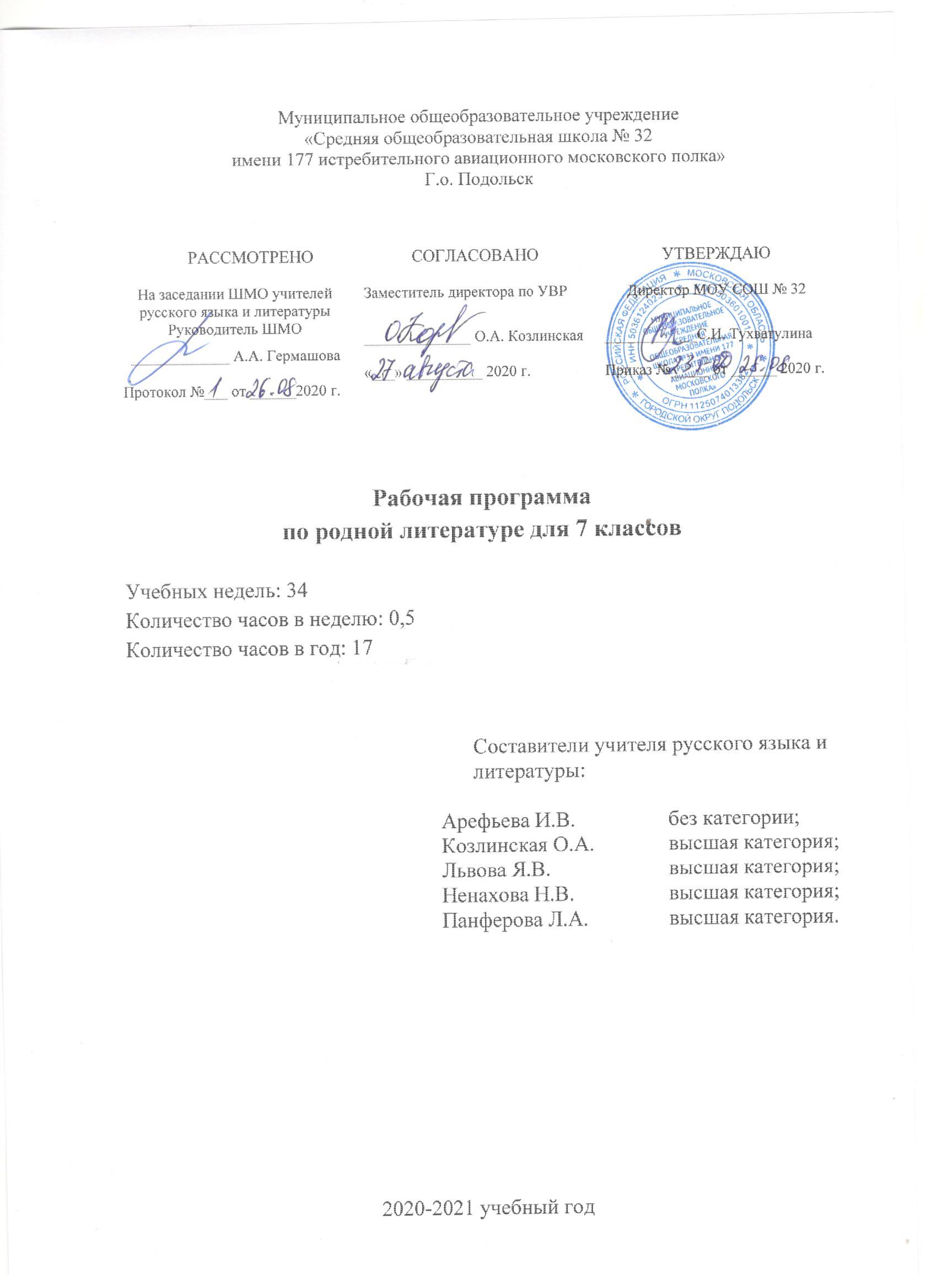 Рабочая программа по родной (русской) литературе для 7 классов составлена на основе Примерной основной образовательной программы основного общего образования.Программа подготовлена институтом стратегических исследований в образовании РАО. Научные руководители - член-корреспондент РАО А.М.Кондаков, академик РАО Л.П.Кезина. Составитель - Е.С.Савинов. М. «Просвещение», 2011/, а также в соответствии с рекомендациями Примерной программы по учебным предметам. Литература 5-9 классы/М.Просвещение 2011/, авторской программой В.Я.Коровиной /Рабочая программа по литературе 5-9 классы. Авторы: В.Я.Коровина, В.П.Журавлёв, В.И.Коровин, Н.В.Беляева/ и учебника для общеобразовательных учреждений в двух частях «Литература  » / В.Я.Коровина, В.П.Журавлёв, В.И.Коровин, М.Просвещение 2012.Данная программа конкретизирует содержание Стандарта, даёт распределение учебных часов по разделам курса, последовательность изучения тем и разделов с учетом межпредметных и внутрипредметных связей, логики учебного процесса, возрастных особенностей учащихся.Цель программы: воспитание уважительного и бережного отношение к родной литературе как величайшей духовной, нравственной и культурной ценности русского народа.   Задачи:формирование способности понимать и эстетически воспринимать произведения родной литературы;  обогащение духовного мира учащихся путем приобщения их к нравственным ценностям и художественному многообразию родной литературы, к отдельным ее произведениям; приобщение к литературному наследию своего народа;  формирование причастности к свершениям и традициям своего народа, осознание исторической преемственности поколений, своей ответственности за сохранение культуры народа;  формирование умения актуализировать в художественных текстах родной литературы личностно значимые образы, темы и проблемы, учитывать исторический, историко-культурный контекст и контекст творчества писателя в процессе анализа художественного литературного произведения;обогащение активного и потенциального словарного запаса, развитие у обучающихся культуры владения родным языком во всей полноте его функциональных возможностей в соответствии с нормами устной и письменной речи, правилами речевого этикета.Объект изучения в учебном процессе − литературное произведение в его жанрово-родовой и историко-культурной специфике. Постижение произведения происходит в процессе системной деятельности школьников, как организуемой педагогом, так и самостоятельной, направленной на освоение навыков культуры чтения (вслух, про себя, по ролям; чтения аналитического, выборочного, комментированного, сопоставительного и др.) и базовых навыков творческого и академического письма, последовательно формирующихся на уроках родной литературы.Планируемые результаты освоения учебного предмета «Родная (русская) литература»Личностные результаты изучения предмета родная (русская) литература являются:  воспитание российской гражданской идентичности: патриотизма, любви и уважения к Отечеству, чувства гордости за свою Родину, прошлое и настоящее многонационального народа России; осознание своей этнической принадлежности, знание истории, языка, культуры своего народа, своего края, основ культурного наследия народов России и человечества;формирование осознанного, уважительного и доброжелательного отношения к другому человеку, его мнению, мировоззрению, культуре, языку, вере, гражданской позиции, к истории, культуре, религии, традициям, языкам, ценностям народов России;развитие морального сознания и компетентности в решении моральных проблем на основе личностного выбора, формирование нравственных чувств и нравственного поведения, осознанного и ответственного отношения к собственным поступкам;осознание значения семьи в жизни человека и общества, принятие ценности семейной жизни, уважительное и заботливое отношение к членам своей семьи; развитие чувства прекрасного – умение чувствовать красоту и выразительность русской речи, стремиться к совершенствованию собственной речи;устойчивый познавательный интерес к чтению, к ведению диалога с автором текста;  потребность в самовыражении через слово.Средством достижения этих результатов служат тексты художественной литературы, вопросы и задания к ним, проблемно-диалогическая технология, технология продуктивного чтения. Учащийся  научится:понимать литературу как одну из национально-культурных ценностей русского народа;уважительно относиться к родной литературе;оценивать свои и чужие поступки; проявлять внимание, желание больше узнать.  понимать определяющую роль родной литературы в развитии интеллектуальных, творческих способностей и моральных качеств личности;анализировать и характеризовать эмоциональные состояния и чувства окружающих, строить свои взаимоотношения с их учетом.Метапредметными результатами изучения курса родная (русская) литература является формирование УУД.  Регулятивные УУД:   формулировать в сотрудничестве с учителем проблему и цели урока; способствовать к целеполаганию, включая постановку новых целей;   анализировать в обсуждении с учителем условия и пути достижения цели; совместно с учителем составлять план решения учебной проблемы;  работать по плану, сверяя свои действия с целью, прогнозировать, корректировать свою деятельность под руководством учителя;в диалоге с учителем вырабатывать критерии оценки и определять степень успешности своей работы и работы других в соответствии с этими критериями. Учащийся научится:планированию пути достижения цели;установлению целевых приоритетов;  оценивать уровень владения тем или иным учебным действием (отвечать на вопрос «что я не знаю и не умею?»). учитывать условия выполнения учебной задачи; осуществлять итоговый контроль деятельности («что сделано») и пооперационный контроль («как выполнена каждая операция, входящая в состав учебного действия». Средством формирования регулятивных УУД служат технология продуктивного чтения и технология оценивания образовательных достижений.  Познавательные УУД:овладение навыками смыслового чтения;извлекать информацию (в сотрудничестве и при поддержке учителя), представленную в разных формах (сплошной текст; несплошной текст – иллюстрация, таблица, схема); владеть различными видами аудирования (выборочным, ознакомительным, детальным);  перерабатывать в сотрудничестве с учителем и преобразовывать информацию из одной формы в другую (переводить сплошной текст в план, таблицу, схему и наоборот: по плану, по схеме, по таблице составлять сплошной текст);  излагать содержание прочитанного (прослушанного) текста подробно, сжато, выборочно;  пользоваться словарями, справочниками;  осуществлять анализ и синтез;  устанавливать причинно-следственные связи;  строить рассуждения.  Средством развития познавательных УУД служат тексты художественной литературы; технология продуктивного чтения.  Учащийся научится:строить сообщение в устной форме; находить в художественном тексте ответ на заданный вопрос; ориентироваться на возможное разнообразие способов решения учебной задачи; анализировать изучаемые объекты с выделением существенных и несущественных признаков; осуществлять синтез как составление целого из частей; проводить сравнение;устанавливать причинно-следственные связи в изучаемом круге явлений; проводить аналогии между изучаемым материалом и собственным опытом.  осуществлять запись (фиксацию) указанной учителем информации об изучаемом языковом факте; обобщать (выводить общее для целого ряда единичных объектов). Коммуникативные УУД:умение осознанно использовать речевые средства в соответствии с задачей коммуникации, для выражения своих чувств, мыслей и потребностей; планирования и регуляции своей деятельности; владение устной и письменной речью; монологической контекстной речью;учитывать разные мнения и стремиться к координации различных позиций в сотрудничестве (при поддержке направляющей роли учителя); уметь устанавливать и сравнивать разные точки зрения прежде, чем принимать решения и делать выборы;  слушать и слышать других, пытаться принимать иную точку зрения, быть готовым корректировать свою точку зрения; уметь задавать вопросы, необходимые для организации собственной деятельности и сотрудничества с партнером при непосредственной методической поддержке учителя;   уметь осуществлять взаимный контроль и оказывать в сотрудничестве необходимую взаимопомощь (в том числе и помощь учителя);  оформлять свои мысли в устной и письменной форме с учетом речевой ситуации, создавать тексты различного типа, стиля, жанра;   выступать перед аудиторией сверстников с сообщениями.Учащийся научится:устанавливать и вырабатывать разные точки зрения; аргументировать свою точку зрения; задавать вопросы.продуктивно разрешать конфликты на основе учѐта интересов и позиций всех участников, поиска и оценки альтернативных способов разрешения конфликтов; договариваться и приходить к общему решению в совместной деятельности; брать на себя инициативу в организации совместного действия (деловое лидерство).Все виды личностных и метапредметных УУД развиваются на протяжении обучения ребенка в 5 – 9  классах. Приращением в данных действиях становится глубина внутреннего осознания значимости данных действий и степень самостоятельности их применения. Предметными результатами изучения курса родная (русская) литература является сформированность следующих умений:осознание значимости чтения и изучения родной литературы для своего дальнейшего развития; формирование потребности в систематическом чтении как средстве познания мира и себя в этом мире, гармонизации отношений человека и общества, многоаспектного диалога; понимание родной литературы как одной из основных национально-культурных ценностей народа, как особого способа познания жизни; развитие способности понимать литературные художественные произведения, отражающие разные этнокультурные традиции;овладение процедурами смыслового и эстетического анализа текста на основе понимания принципиальных отличий литературного художественного текста от научного, делового, публицистического и т.п.;формирование умений воспринимать, анализировать, критически оценивать и интерпретировать прочитанное, осознавать художественную картину жизни, отраженную в литературном произведении, на уровне не только эмоционального восприятия, но и интеллектуального осмысления.Учащийся научится:владеть различными видами пересказа, пересказывать сюжет; выявлять особенности композиции, основной конфликт, вычленять фабулу;характеризовать героев-персонажей, давать их сравнительные характеристики;находить основные изобразительно-выразительные средства, характерные для творческой манеры писателя, определять их художественные функции;определять родо-жанровую специфику художественного произведения;выявлять и осмыслять формы авторской оценки героев, событий, характер авторских взаимоотношений с «читателем» как адресатом произведения;выражать личное отношение к художественному произведению, аргументировать свою точку зрения;ориентироваться в информационном образовательном пространстве: работать с энциклопедиями, словарями, справочниками, специальной литературой; пользоваться каталогами библиотек, библиографическими указателями, системой поиска в Интернете.Выпускник на базовом уровне получит возможность научиться:– давать историко-культурный комментарий к тексту произведения (в том числе и с использованием ресурсов музея, специализированной библиотеки, исторических документов и т. п.);– анализировать художественное произведение в сочетании воплощения в нем объективных законов литературного развития и субъективных черт авторской индивидуальности;– анализировать художественное произведение во взаимосвязи литературы с другими областями гуманитарного знания (философией, историей, психологией и др.);– анализировать одну из интерпретаций эпического, драматического или лирического произведения (например, кинофильм или театральную постановку; запись художественного чтения; серию иллюстраций к произведению), оценивая, как интерпретируется исходный текст.                                                        Содержание курса 7 класс№Наименование разделов, темКоличество часовТема №Наименование разделов, темОбщее 1Русский фольклор1Героические былины. «Добрыня и змей», «Алеша Попович и Тугарин Змеевич», «Святогор- богатырь»2Древнерусская литература2«Моления Даниила Заточника»-памятник гражданственности, духовности и нравственности. «Повесть о горе-злосчастии». Тема трагической судьбы молодого поколения, старающегося порвать со старыми формами семейно-бытового уклада, домостроевской моралью.«Сказание о Борисе и Глебе». Тема добра и зла в произведениях древнерусской литературы.3Литература XVIII века1А.Сумароков. «Эпиграмма». В.Капнист. «На кончину Гавриила Романовича Державина»4Литература XIX века1И.А.Крылов. «Лягушки, просящие царя», «Обоз». Историческая основа басен.4Литература XIX века1А.С.Пушкин. «Скупой рыцарь». «Ужасный век, ужасные сердца».4Литература XIX века1И.С.Тургенев. «Бурмистр», Влияние крепостного права на людей. «Певцы». Роль таланта(на выбор).4Литература XIX века1А.П.Чехов. «Тоска», «Размазня». «Смех сквозь слезы».4Литература XIX века1А.И.Куприн. «Изумруд». Сострадание к «братьям нашим меньшим».5Литература XX  века1А.Аверченко. Вечером». Характеристика раннего творчества писателя. Два мира в рассказе.Сатирические произведения. Сатира. Юмор.51Тэффи. «Свои и чужие».. Проблема взаимоотношений между своими и чужими.51М.Зощенко. «История болезни». Средства создания комического в рассказе.51Н.Заболоцкий. «Некрасивая девочка». Вечная проблема красоты (внешней и внутренней).51В.Астафьев. «Мальчик в белой рубашке». Трагедия матери, потерявшей ребенка.52В.Шукшин. «Критики». Отношения между поколениями, проблема «отцов и детей».51Е.Носов. «Трудный хлеб». Уроки нравственности в рассказе.Всего17